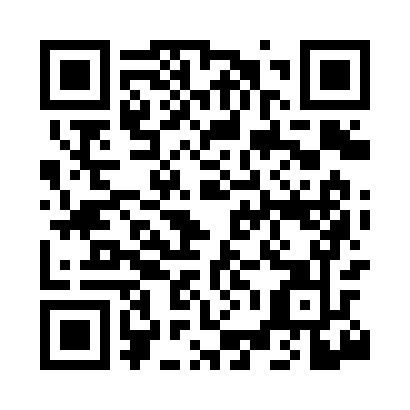 Prayer times for Windmill Creek, Georgia, USAMon 1 Jul 2024 - Wed 31 Jul 2024High Latitude Method: Angle Based RulePrayer Calculation Method: Islamic Society of North AmericaAsar Calculation Method: ShafiPrayer times provided by https://www.salahtimes.comDateDayFajrSunriseDhuhrAsrMaghribIsha1Mon5:086:321:445:298:5510:182Tue5:096:331:445:298:5510:183Wed5:106:331:445:298:5510:184Thu5:106:341:445:298:5410:185Fri5:116:341:445:298:5410:176Sat5:116:351:445:308:5410:177Sun5:126:351:455:308:5410:178Mon5:136:361:455:308:5410:169Tue5:136:361:455:308:5310:1610Wed5:146:371:455:308:5310:1511Thu5:156:371:455:308:5310:1512Fri5:166:381:455:308:5210:1413Sat5:176:391:455:308:5210:1414Sun5:176:391:455:308:5210:1315Mon5:186:401:465:318:5110:1316Tue5:196:401:465:318:5110:1217Wed5:206:411:465:318:5010:1118Thu5:216:421:465:318:5010:1019Fri5:226:421:465:318:4910:1020Sat5:236:431:465:318:4810:0921Sun5:236:441:465:318:4810:0822Mon5:246:441:465:318:4710:0723Tue5:256:451:465:318:4710:0624Wed5:266:461:465:318:4610:0525Thu5:276:461:465:318:4510:0426Fri5:286:471:465:308:4510:0327Sat5:296:481:465:308:4410:0328Sun5:306:491:465:308:4310:0129Mon5:316:491:465:308:4210:0030Tue5:326:501:465:308:419:5931Wed5:336:511:465:308:419:58